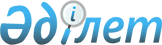 Об определении размера и перечня категорий получателей жилищных сертификатовРешение Бухар-Жырауского районного маслихата Карагандинской области от 4 мая 2022 года № 5. Зарегистрировано в Министерстве юстиции Республики Казахстан 12 мая 2022 года № 27986.
      В соответствии с пунктом 2-9 статьи 6 Закона Республики Казахстан "О местном государственном управлении и самоуправлении в Республике Казахстан", пунктом 2 статьи 14-1 Закона Республики Казахстан "О жилищных отношениях", Бухар-Жырауский районный маслихат РЕШИЛ:
      1. Определить размер и перечень категорий получателей жилищных сертификатов согласно приложениям 1, 2 к настоящему решению.
      2. Настоящее решение вводится в действие по истечении десяти календарных дней после дня его первого официального опубликования. Размер жилищного сертификата
      1. 10 % от суммы займа, но не более 1,5 миллиона (одного миллиона пятисот тысяч) тенге в виде социальной помощи.
      2. 10 % от суммы займа, но не более 1,5 миллиона (одного миллиона пятисот тысяч) тенге в виде социальной поддержки. Перечень категорий получателей жилищных сертификатов
      Сноска. Приложение 2 – в редакции решения Бухар-Жырауского районного маслихата Карагандинской области от 27.06.2023 № 8 (вводится в действие по истечении десяти календарных дней после дня его первого официального опубликования).
					© 2012. РГП на ПХВ «Институт законодательства и правовой информации Республики Казахстан» Министерства юстиции Республики Казахстан
				
      Секретарь маслихата

А. Әли
Приложение 1 к решению
Бухар-Жырауского районного маслихата
от 4 мая 2022 года № 5Приложение 2 к решению
Бухар-Жырауского районного
маслихата
от 04 мая 2022 года №5
№
Наименование
1.
Семьи, имеющие или воспитывающие детей с инвалидностью (состоящие в очереди на получение жилья в местных исполнительных органах).
2.
Дети-сироты и дети, оставшиеся без попечения родителей, не достигшие двадцати девяти лет, потерявшие родителей до совершеннолетия. При призыве таких лиц на воинскую службу возраст продлевается на срок прохождения срочной воинской службы (состоящие в очереди на получение жилья в местных исполнительных органах).
3.
Лица, лишившиеся жилища в результате экологических бедствий, чрезвычайных ситуаций природного и техногенного характера (состоящие в очереди на получение жилья в местных исполнительных органах).
4.
Многодетные матери, награжденные подвесками "Алтын алқа", "Күміс алқа" или получившие ранее звание "Мать-героиня", а также награжденные орденами "Материнская слава" I и II степени, многодетные семьи (состоящие в очереди на получение жилья в местных исполнительных органах).
5.
Неполные семьи (состоящие в очереди на получение жилья в местных исполнительных органах).
6.
Востребованные специалисты здравоохранения, культуры, спорта, социального обеспечения и ветеринарии, определяемые на основе анализа статистических наблюдений по статистике труда и занятости, а также с учетом прогноза трудовых ресурсов, формируемых согласно Правил формирования национальной системы прогнозирования трудовых ресурсов и использования ее результатов, утвержденных приказом Министра труда и социальной защиты населения Республики Казахстан от 29 марта 2019 года №154 (зарегистрирован в Реестре государственной регистрации нормативных правовых актов за № 18445).